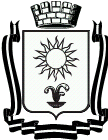     ПОСТАНОВЛЕНИЕАДМИНИСТРАЦИИ ГОРОДА-КУРОРТА КИСЛОВОДСКА        СТАВРОПОЛЬСКОГО КРАЯ__08.06.2022_	     город-курорт Кисловодск		№ _684О порядке создания, хранения, использования и восполнения резерва материальных ресурсов для ликвидации чрезвычайных ситуаций и в целях гражданской обороны на территории города-курорта КисловодскаВ  соответствии с Федеральными законами от 21 декабря 1994 года            № 68-ФЗ «О защите населения и территорий от чрезвычайных ситуаций природного и техногенного характера», от 12 февраля 1998 года № 28-ФЗ «О гражданской обороне», от 05 апреля 2013 года № 44-ФЗ «О контрактной системе в сфере закупок товаров, работ, услуг для обеспечения государственных и муниципальных нужд», постановлением Правительства Российской Федерации от 25 июля 2020 г. № 1119 «Об утверждении Правил создания, использования и восполнения резервов материальных ресурсов федеральных органов исполнительной власти для ликвидации чрезвычайных ситуаций природного и техногенного характера», администрация города-курорта КисловодскаПОСТАНОВЛЯЕТ:Утвердить:Положение о резерве материальных ресурсов для ликвидации чрезвычайных ситуаций и в целях гражданской обороны на территории города-курорта Кисловодска (далее – Положение), согласно приложению 1. Номенклатуру и объемы резерва материальных ресурсов для ликвидации чрезвычайных ситуаций и в целях гражданской обороны на территории города-курорта Кисловодска, согласно приложению 2.	1.3. Типовую форму постановления (распоряжения) администрации города-курорта Кисловодска на выпуск средств из городского резерва материальных ресурсов для ликвидации чрезвычайных ситуаций на территории города-курорта Кисловодска, согласно приложению 3.           2. Установить, что создание, хранение и восполнение резерва материальных ресурсов для ликвидации чрезвычайных ситуаций и в целях гражданской обороны на территории города-курорта Кисловодска производится за счет местного бюджета.                                                                  2        3. Рекомендовать руководителям предприятий и организаций города-курорта Кисловодска, независимо от организационно-правовой формы и формы собственности, при создании объектовых резервов материальных ресурсов руководствоваться вышеуказанным Порядком.       4. Считать утратившими силу постановления администрации 
города-курорта Кисловодска от 12.10.2010 № 1347 «О создании и содержании запасов в целях гражданской обороны на территории города-курорта Кисловодска» и от 31.07.2020 № 554 «О порядке создания, хранения, использования и восполнения резерва материальных ресурсов для ликвидации чрезвычайных ситуаций природного и техногенного характера на территории города-курорта Кисловодска».5. Информационно-аналитическому отделу администрации города-курорта Кисловодска опубликовать настоящее постановление в городском общественно-политическом еженедельнике «Кисловодская газета» и разместить на официальном сайте администрации города-курорта Кисловодска.6. Контроль за выполнением настоящего постановления возложить 
на заместителя главы администрации города-курорта Кисловодска 
С.Н. Грачева.7. Настоящее постановление вступает в силу со дня его официального опубликования.Глава города-курортаКисловодска 		                                                                     Е.И. МоисеевПОЛОЖЕНИЕо резерве материальных ресурсов для ликвидации чрезвычайных ситуаций и в целях гражданской обороны на территории города-курорта КисловодскаI. Общие положения1.1. Настоящее Положение о резерве  материальных ресурсов для ликвидации чрезвычайных ситуаций  и в целях гражданской обороны на территории города-курорта  Кисловодска (далее – Положение)  разработано в соответствии с Федеральными законами от 21 декабря 1994 года № 68-ФЗ «О защите населения и территорий от чрезвычайных ситуаций природного и техногенного характера», от 12 февраля 1998 года № 28-ФЗ «О гражданской обороне», от 05 апреля 2013 года № 44-ФЗ «О контрактной системе в сфере закупок товаров, работ, услуг для обеспечения государственных и муниципальных нужд», постановлением Правительства Российской Федерации от 25 июля 2020 г. № 1119 «Об утверждении Правил создания, использования и восполнения резервов материальных ресурсов федеральных органов исполнительной власти для ликвидации чрезвычайных ситуаций природного и техногенного характера» и определяет порядок создания, хранения, использования и восполнения резервов материальных ресурсов для ликвидации чрезвычайных ситуаций и в целях гражданской обороны  на территории города-курорта Кисловодска (далее – резерв материальных ресурсов).1.2.	В настоящем Положении используются следующие основные понятия:городской резерв – резерв материальных ресурсов, создаваемый администрацией города-курорта Кисловодска;объектовые резервы - резервы, создаваемые за счет собственных средств предприятиями, учреждениями и организациями, расположенными на территории города-курорта Кисловодска;материально-технические ресурсы – это запасы материальных ценностей (строительные материалы, готовая продукция и др.), предназначенные для экстренного привлечения необходимых средств в случае возникновения чрезвычайной ситуации, перечень и объемы которых определены номенклатурой резерва материальных ресурсов для ликвидации чрезвычайных ситуаций и в целях гражданской обороны на территории города-курорта Кисловодска (далее – номенклатура);2продовольствие – это определенные номенклатурой запасы продуктов в натуральном и готовом (переработанном) виде, которые могут быть употреблены человеком в пищу, предназначенные для экстренного привлечения в случае возникновения чрезвычайной ситуации;предметы первой необходимости – это определенные номенклатурой запасы наиболее нужных и часто употребляемых вещей, предметов, товаров, предназначенных для обеспечения пострадавшего в случае возникновения чрезвычайной ситуации, населения;вещевое имущество – это определенные номенклатурой запасы имущества, предназначенного для обеспечения жизнедеятельности пострадавшего населения; средства защиты населения – это определенные номенклатурой запасы имущества, предназначенного для выполнения мероприятий по обеспечению безопасности людей в районах чрезвычайных ситуаций;транспортное обеспечение – это определенные номенклатурой мероприятия по оказанию услуг по перевозке грузов и пассажиров в случае возникновения чрезвычайной ситуации;иные мероприятия – это определенные номенклатурой работы и услуги, необходимые для ликвидации чрезвычайных ситуаций;освежение материальных ресурсов – это отпуск материальных ресурсов из резервов в связи с истечением установленного срока хранения материальных ресурсов, тары, упаковки, а также вследствие возникновения обстоятельств, могущих повлечь за собой порчу или ухудшение качества хранимых материальных ресурсов до истечения установленного срока их хранения, при одновременной поставке и закладке в резервы равного количества аналогичных материальных ресурсов.1.3. Резервы материальных ресурсов создаются заблаговременно в целях экстренного привлечения необходимых средств, исходя из прогнозируемых видов и масштабов чрезвычайных ситуаций, предполагаемого объема работ по их ликвидации, максимально возможного использования имеющихся сил и средств для ликвидации чрезвычайных ситуаций, а также в целях гражданской обороны на территории города-курорта Кисловодска.1.4. Для ликвидации чрезвычайных ситуаций создаются:городской резерв материальных ресурсов решением администрации города-курорта Кисловодска;объектовый резерв материальных ресурсов решением организаций.1.5.	Городской резерв материальных ресурсов включает материально-технические ресурсы, продовольствие, товары первой необходимости, медицинское имущество, медикаменты, вещевое имущество, строительные материалы, средства защиты населения и другие материальные ресурсы в соответствии с утвержденной номенклатурой.1.6. Номенклатура и объем резервов материальных ресурсов 3устанавливаются создающим их органом по согласованию с МКУ «Центр по чрезвычайным ситуациям и гражданской обороне города-курорта Кисловодска».   1.7. Резервы материальных ресурсов используются при проведении аварийно-спасательных и других неотложных работ по устранению непосредственной опасности для жизни и здоровья людей, для развертывания и содержания временных пунктов проживания и питания пострадавших граждан, оказания им единовременной материальной помощи и других первоочередных мероприятий, связанных с обеспечением жизнедеятельности пострадавшего населения в мирное и военное время.II. Порядок создания резервов материальных ресурсов2.1. Функции по созданию, размещению, хранению, освежению и восполнению городского резерва материальных ресурсов возлагаются:а) по продовольствию, вещевому имуществу, предметам первой необходимости – на администрацию города-курорта Кисловодска;б) по   материально-техническим ресурсам, средствам защиты населения в районах ЧС, по организации аварийно-восстановительных работ в зоне ЧС – на Управление городского хозяйства администрации города-курорта Кисловодска;в) по транспортному обеспечению (в т.ч. по заключению договоров на оказание услуг по перевозке людей и грузов) – на Управление городского хозяйства администрации города-курорта Кисловодска;г) по медицинскому имуществу и медикаментам – на муниципальные аптеки (в обязательном порядке) и ГБУЗ СК «Кисловодская городская больница» (по согласованию на договорной основе).2.2. Органы, на которые возложены функции по созданию городского резерва:разрабатывают предложения по номенклатуре и объемам материальных ресурсов в городском резерве;   разрабатывают предложения в проекты правовых актов по вопросам закладки, хранения, учета, обслуживания, освежения, замены и списания материальных ресурсов городского резерва;представляют на очередной год бюджетные заявки для закупки в городской резерв, а также восстановления, освежения материальных ресурсов городского резерва;определяют размеры расходов по хранению и содержанию материальных ресурсов в городском резерве;определяют места хранения материальных ресурсов городского резерва, отвечающие требованиям по условиям хранения и обеспечивающие возможность доставки в зоны чрезвычайных ситуаций в целях планового пополнения городского резерва, и заключают договор (соглашение-обязательство) с поставщиками материальных ресурсов;4при введении режимов «повышенной готовности» или «чрезвычайной ситуации» функционирования органов управления и сил Кисловодского городского звена Единой системы предупреждения и ликвидации ЧС, в соответствии с п. 9 ч. 1 ст. 93 Федерального закона от 05.04.2013 № 44-ФЗ «Оконтрактной системе в сфере закупок товаров, работ, услуг для обеспечения государственных и муниципальных нужд», заключают контракт с единственным поставщиком материальных ресурсов;организуют хранение, освежение, замену, обслуживание и выдачу материальных ресурсов, находящихся в городском резерве;организуют доставку материальных ресурсов городского резерва потребителям в районы чрезвычайных ситуаций;ведут учет и отчетность по операциям с материальными ресурсами городского резерва;обеспечивают поддержание городского резерва в постоянной готовности к использованию;осуществляют контроль наличия, качественного состояния, соблюдения условий хранения и выполнения мероприятий по содержанию материальных ресурсов, находящихся на хранении в городском резерве;об изменении количественного и качественного состояния городского резерва своевременно информируют МКУ «Центр по чрезвычайным ситуациям и гражданской обороне города-курорта Кисловодска».2.3.  Приобретение материальных ресурсов в городской резерв осуществляется в соответствии с Федеральным законом от 05.04.2013 № 44-ФЗ «О контрактной системе в сфере закупок товаров, работ, услуг для обеспечения государственных и муниципальных нужд».2.4.  Вместо приобретения и хранения отдельных видов материальных ресурсов или части этих ресурсов допускается заключение договоров на экстренную их поставку (продажу) с организациями, имеющими эти ресурсы в постоянном наличии.2.5. Резервы материальных ресурсов размещаются на объектах, имеющих условия для их хранения и откуда возможна их оперативная доставка в зоны чрезвычайных ситуаций. В случае необходимости, при организации работы по созданию, хранению и восполнению городского резерва, отношения между администрацией города-курорта Кисловодска и организацией в лице ее руководителя, на базе которой создаются и хранятся данные резервы, осуществляются на договорной основе в соответствии с гражданским законодательством.2.6. Общее руководство за созданием, хранением, использованием городского резерва осуществляет первый заместитель главы администрации города-курорта Кисловодска.III. Организация хранения резерва материальных ресурсов3.1. Основной задачей хранения резерва материальных ресурсов является обеспечение его количественной и качественной сохранности в5течение всего периода хранения, а также обеспечение постоянной готовности к быстрой выдаче по предназначению.3.2. Материальные ресурсы должны храниться как материальные ценности длительного хранения, в законсервированном виде отдельно от других материальных средств.3.3.	Хранение    материальных   ресурсов   резерва    организуется    в соответствии с заключенными договорами на базах и складах промышленных, транспортных, снабженческо-сбытовых, торгово-посреднических и иных предприятий и организаций, независимо от формы собственности, где   гарантирована   их   безусловная   сохранность   и   откуда возможна их оперативная доставка в зоны чрезвычайных ситуаций.3.4. Резервы материальных ресурсов, независимо от места их размещения и хранения, являются собственностью юридического лица, на чьи средства они созданы (приобретены).Возмещение затрат организациям, осуществляющим на договорной основе ответственное хранение резерва, производится за счет средств бюджета города-курорта Кисловодска. IV. Использование и восполнение резервов материальных ресурсов4.1. Городской резерв используется по распоряжению Главы города-курорта Кисловодска на основании решения городской комиссии по чрезвычайным ситуациям. Объектовые резервы используются по решению руководителей объектов.4.2.  Отпуск материальных ресурсов осуществляется для проведения аварийно-спасательных и других неотложных работ по устранению непосредственной опасности для жизни и здоровья людей, для развертывания и содержания пунктов временного размещения пострадавших граждан, оказания им единовременной материальной помощи и других первоочередных мероприятий, связанных с обеспечением жизнедеятельности пострадавшего населения в мирное и военное время.4.3. Объем и структура восполняемых резервов материальных ресурсов должны соответствовать израсходованным материальным ресурсам.4.4. При возникновении чрезвычайной ситуации объектового масштаба для ее ликвидации используются объектовые резервы. При недостаточности собственных средств предприятиями, учреждениями и организациями представляется заявка в вышестоящие органы по подчиненности об оказании помощи за счет резервов материальных ресурсов с приложением обоснований объемов и номенклатуры требуемых ресурсов.4.5. В случае возникновения на территории города-курорта Кисловодска   чрезвычайной ситуации техногенного характера, расходы по выпуску материальных ресурсов из городского резерва, включая оплату их стоимости, транспортные расходы по их доставке в зону чрезвычайной ситуации, другие сопутствующие расходы, возмещаются за счет средств и имущества хозяйствующего субъекта, виновного в возникновении ЧС.64.6. Освежение материальных ресурсов резервов осуществляется в соответствии с утверждёнными нормами и сроками хранения, путём их продажи и закупки (закладки) новых. Основанием для определения очередности освежения материальных ресурсов резервов являются дата изготовления и срок их хранения.4.7. Освежение материальных ресурсов резервов, находящихся в организациях, осуществляющих их ответственное хранение, а также замена их на продукцию аналогичного ассортимента и качества производятсяуказанными организациями самостоятельно, без привлечениядополнительных бюджетных средств.V. Финансирование создания, хранения, использования и восполнения резерва материальных ресурсов	   5. 1. Финансирование расходов по созданию, хранению и восполнению резерва материальных ресурсов осуществляется:	  5.1.1. Городского резерва материальных ресурсов – за счёт средств бюджета города и внебюджетных источников.	  5.1.2. Объектового резерва материальных ресурсов – за счёт собственных средств предприятий, учреждений и организаций.	   5.2. Объём финансовых средств, необходимых для создания резервов материальных ресурсов, определяется с учётом возможного изменения рыночных цен, а также расходов, связанных с формированием, размещением, хранением и восполнением резервов материальных ресурсов.VI. Порядок учёта и контроля резерва материальных ресурсов	6.1. Контроль за созданием, использованием, восполнением и освежением материальных ресурсов городского резерва осуществляют учреждения и структурные подразделения администрации города-курорта Кисловодска, ответственные за его создание, использование и восполнение. 6.2. Контроль за созданием, использованием и восполнением материальных ресурсов объектовых резервов, осуществляется создающими их органами.6.3. В случае экстренного использования городского резерва материальных ресурсов при возникновении чрезвычайной ситуации, отчёты об их использовании представляются в течение 2-х дней должностными лицами, ответственными за их создание, хранение, использование и восполнение резервов материальных ресурсов, в городскую комиссию по чрезвычайным ситуациям через МКУ «Центр по чрезвычайным ситуациям и гражданской обороне города-курорта Кисловодска».6.4. Отчёты об использовании городского и объектовых резервов материальных ресурсов представляются в Главное управление МЧС России по Ставропольскому краю в соответствии с табелем срочных донесений через МКУ «Центр по чрезвычайным ситуациям и гражданской обороне города-курорта Кисловодска».76.5. Ответственность по операциям с резервами материальных ресурсов несут ответственные должностные лица в порядке, установленном действующим законодательством Российской Федерации.6.6. Методическое руководство по созданию, хранению, использованию и восполнению резервов материальных ресурсов осуществляет МКУ «Центр по чрезвычайным ситуациям и гражданской обороне города-курорта Кисловодска».Управляющий делами администрации города-курорта Кисловодска                                                              Г.Л. РубцоваНачальник правового управленияадминистрации города-курорта Кисловодска                       О.С. Кавалеристова		               		Начальник МКУ «Центр по ЧС и ГО города-курорта Кисловодска»                                                           Б.П. ВеликановНоменклатура и объемрезерва материальных ресурсов для ликвидации чрезвычайныхситуаций и в целях гражданской обороны на территории города-курорта КисловодскаУправляющий делами администрации города-курорта Кисловодска                                                              Г.Л. РубцоваНачальник правового управленияадминистрации города-курорта Кисловодска                       О.С. Кавалеристова		               		Начальник МКУ «Центр по ЧС и ГО города-курорта Кисловодска»                                                           Б.П. Великанов   ТИПОВАЯ ФОРМАпостановления (распоряжения) администрации города-курорта Кисловодска на выпуск средств из городского резерва материальных ресурсов для ликвидации чрезвычайных ситуаций на территории города-курорта КисловодскаПОСТАНОВЛЕНИЕАДМИНИСТРАЦИИ ГОРОДА-КУРОРТА КИСЛОВОДСКАСТАВРОПОЛЬСКОГО КРАЯ___________	город-курорт Кисловодск		        № ______	На основании решения городской комиссии по чрезвычайным ситуациям от __________ № ____, в целях обеспечения первоочередных работ по ликвидации чрезвычайной ситуации и оказания помощи пострадавшему населению в _________________:	1. (Наименование учреждения или структурного подразделения администрации города-курорта Кисловодска, ответственных за создание, использование и восполнение резерва материальных ресурсов), обеспечить:	1.1. Выпуск материальных средств из городского резерва материальных ресурсов в распоряжение (наименование предприятия, учреждения или организации), согласно приложению к настоящему постановлению (распоряжению).	1.2. Восполнение (освежение) материальных ресурсов, указанных в приложении к настоящему постановлению (распоряжению).	2. Финансовому управлению администрации города-курорта Кисловодска обеспечить оплату расходов, связанных с выпуском, доставкой и восполнением резервов материальных ресурсов, указанных в приложении к настоящему постановлению (распоряжению).	3. Руководителю (наименование предприятия, учреждения или организации) обеспечить:	3.1. Приём, хранение и целевое использование доставленных в зону чрезвычайной ситуации резервов материальных ресурсов.	3.2. Представление отчёта, подтверждающего целевое использование резервов материальных ресурсов в администрацию города-курорта Кисловодска в срок до ______________.Перечень материальных средств, выпускаемых из городского резерва материальных ресурсов для ликвидации чрезвычайных ситуаций на территории города-курорта КисловодскаПриложение 1к постановлению администрации города-курорта Кисловодскаот __08.06.2022___  № __684________Приложение 2к постановлению администрации города-курорта Кисловодскаот __08.06.2022___  № __684________№п/пНаименование товаров, работ, услугЕдиница измеренияОбъем городского резерваМатериально-технические ресурсыМатериально-технические ресурсыМатериально-технические ресурсыМатериально-технические ресурсыСредства дезинфекционныем21500Инструмент режущий ручнойед.3Инструмент слесарно-монтажный прочий, не включенный в другие группировкиед.50Пиломатериалы хвойных породм35Пиломатериалы лиственных породм33Фанерам2150Плиты древесностружечные и аналогичные плиты из древесины или других одревесневших материаловм2150Плиты древесноволокнистые из древесины или других одревесневших материаловм2150Продовольствие (на 10 суток / 250 человек)Продовольствие (на 10 суток / 250 человек)Продовольствие (на 10 суток / 250 человек)Продовольствие (на 10 суток / 250 человек)Консервы мясныекг1625Консервы рыбныекг375Консервы молочныекг250Масло животное (коровье)кг175Масло растительное (подсолнечное)кг125Жиры растительные (маргарин)кг100Сахаркг500Чайкг75Солькг50Хлеб, буханки из муки 1 сортакг3000Хлебобулочные изделиякг850Мука пшеничная 2 сорткг2375Крупа гречневаякг375Макаронные изделиякг375Услуги общественного питаниячел.250Предметы первой необходимости (на 250 человек)Предметы первой необходимости (на 250 человек)Предметы первой необходимости (на 250 человек)Предметы первой необходимости (на 250 человек)Миска не глубокая металлическаяшт.250Миски глубокиешт.250Ложка металлическаяшт.250Чайник с крышкойшт.25Мыло хозяйственноекг25Ведро металлическоешт.25Вилка металлическаяшт.250Ковши разливныешт.25Банки металлические для храненияшт.25Подносышт.50Хлебницышт.25Мыло жидкоел15Порошок стиральныйкг150Средства моющиекг10Мыло твердоекг10Вещевое имущество (на 250 человек)Вещевое имущество (на 250 человек)Вещевое имущество (на 250 человек)Вещевое имущество (на 250 человек)Кроватишт.250Столышт.88Табуретышт.250Тумбышт.250Мешки спальныешт.25Матрасышт.250Одеялашт.250Подушкишт.250Простыништ.250Наволочкишт.250Полотенцашт.250Белье нательноешт.250Пальто, куртки мужскиешт.250Пальто, куртки женскиешт.250Носки мужскиепар250Колготки женскиепар150Головной убор мужскойшт.150Головной убор женскийшт.150Платокшт.150Перчаткишт.150Обувь мужскаяпар150Обувь женскаяпар175Мероприятия по транспортному обеспечениюМероприятия по транспортному обеспечениюМероприятия по транспортному обеспечениюМероприятия по транспортному обеспечениюУслуги по перевозке грузов (грузовой транспорт)тонн50Услуги по перевозке людей (автомобильный транспорт)чел.250Материально-технические ресурсыМатериально-технические ресурсыМатериально-технические ресурсыМатериально-технические ресурсыЦементкг7500Кирпичшт.1500Песок, щебеньм3110Рубероидм27500Рубемастм25000Стеклом21500Шиферлист500Сталь оцинкованнаякг600Пленка полиэтиленоваям21500Ломшт.25Топоршт.25Лопата штыковаяшт.50Установки и устройства электрообогревательныешт.15Медицинское имущество и медикаментыМедицинское имущество и медикаментыМедицинское имущество и медикаментыМедицинское имущество и медикаменты7.1 Медицинские приборы, аппараты, инструменты7.1 Медицинские приборы, аппараты, инструменты7.1 Медицинские приборы, аппараты, инструменты7.1 Медицинские приборы, аппараты, инструменты1.Аппарат дыхательный ручнойшт.32.   Воздуховоды шт.133.Системы для вливания кровезаменителей и инфузионных растворов одноразовыешт.1254.Измеритель артериального давленияшт.35.Стетофонендоскоп шт.36.Катетеры внутривенные однократного примененияшт.257.Языкодержатель шт.138.Шприцы разового применения (2,5,10 и 20 мл)шт.5009.Зажим кровоостанавливающийшт.1310.Ножницы шт.811.Пинцет шт.812.Носилки шт.1014.Шина проволочная лестничная для верхних и нижних конечностейшт.1315.Зонд для промывания желудкашт.2516.Жгут кровоостанавливающийшт.1517.Воротник Шанцашт.137.2 Медикаменты 7.2 Медикаменты 7.2 Медикаменты 7.2 Медикаменты 1.Адреналина гидрохлорид 0,1% в амп. 1 мл.амп.1252.Валидол № 10 в табл.уп.203.Кордиамин 2 мл. в амп.амп.1254.Коргликона 0,6 % р-р по 1 мл. в амп. амп.505.Лазикса (фуросемид) 1% р-р 2 мл. в амп.амп.406.Но-шпа 2% р-р 2 мл. в амп.амп.1257.Новокаинамид 10% р-р в амп.амп.508.Сульфокамфокаин 10% р-р 2 мл. в амп.амп.509Нитроглицерин 0,0005 в табл. № 40уп.1310.Эуфиллина 2,4 % р-р в амп.амп.757.3 Анельгезирующие и местные анестетики7.3 Анельгезирующие и местные анестетики7.3 Анельгезирующие и местные анестетики7.3 Анельгезирующие и местные анестетики1.Анальгин 50% р-р 2 мл. в амп.амп.1502.Баралгин (спазмалгон) 5 мл. в амп.амп.753.Новокаин 2% р-р 2 мл. в амп.амп.2504.Новокаин 0,5% р-р 10 мл. в амп.амп.2507.4 Гормональные препараты7.4 Гормональные препараты7.4 Гормональные препараты7.4 Гормональные препараты1.Преднизолон гемисукцинат лиофилизированный 0,0025 амп.502.Инсулин амп.257.5 Антисептические средства7.5 Антисептические средства7.5 Антисептические средства7.5 Антисептические средства1.Йода 5% р-р 10 мл.фл.202.Спирт этиловый 70% 200 мл.фл.53.Перекись водорода 3% 100 мл.фл.104.Хлоргексидин биглюконат 20% р-р 5 мл.фл.137.6 Антигистаминные препараты7.6 Антигистаминные препараты7.6 Антигистаминные препараты7.6 Антигистаминные препараты1.Димедрола 1% р-р 1 мл. в амп.амп.1252.Супрастина 2% р-р 1 мл в амп.амп.1257.7 Психотропные препараты7.7 Психотропные препараты7.7 Психотропные препараты7.7 Психотропные препараты1.Аминазина 2,5% р-р 2 мл в амп.амп.502.Кофеина-бензоат натрия 20% р-р 1 мл. в амп.амп.503.Седуксена (реланиум, диазепам, сибазон, фенозепам) 0,5% р-р 2 мл. в амп.амп.757.8 Плазмозамещающие, солевые, инфузионные растворы7.8 Плазмозамещающие, солевые, инфузионные растворы7.8 Плазмозамещающие, солевые, инфузионные растворы7.8 Плазмозамещающие, солевые, инфузионные растворы1.Глюкозы 5% р-р 400 мл. во флак.фл.502.Полиглюкин 400 мл. во флак.фл.253.Реополиглюкин 400 мл. во флак.фл.257.9 Антибиотики, сульфаниламиды7.9 Антибиотики, сульфаниламиды7.9 Антибиотики, сульфаниламиды7.9 Антибиотики, сульфаниламиды1.Гентамицина сульфат 4% 1 мл в амп. амп.752.Канамицина сульфат 1 гр. активного веществафл.753.Сульфацил натрия 30%, глазные капли, тюбик-кап.уп.504.«Левомизоль» аэрозоль 60,0уп.157.10 Препараты других фармакотерапевтических групп7.10 Препараты других фармакотерапевтических групп7.10 Препараты других фармакотерапевтических групп7.10 Препараты других фармакотерапевтических групп1.Натрия гидрокарбонат порошоккг52.Кальция хлорида 10% р-р 10 мл. в амп.амп.603.Нашатырный спирт 10% р-р 1 мл. в амп.амп.1257.11 Перевязочные средства7.11 Перевязочные средства7.11 Перевязочные средства7.11 Перевязочные средства1.Бинты марлевые стерильные:5 м х  х  х шт.шт.шт.125125752.Бинты эластичные трубчатые нестерильныекг33.Лейкопластырь бактерицидный 4 х .шт.304.Лейкопластырь 5 х .шт.255.Пакет перевязочный стерильныйуп.1256.Повязки медицинские ожоговыеуп.257.Салфетки марлевые стерильные:16 х 14 в пачке 20 шт.45 х 29 в пачке 10 шт.уп.уп.25258.Вата медицинская гигроскопическая стерильная, 250 граммуп.139.Лопаточка глазнаяшт.1510.Ёмкость для воды объёмом шт.611.Перчатки хирургическиепара1007.12 Санитарно-хозяйственное имущество7.12 Санитарно-хозяйственное имущество7.12 Санитарно-хозяйственное имущество7.12 Санитарно-хозяйственное имущество1.Халаты медицинскиешт.62.Колпаки медицинскиешт.63.Укладка медицинскаяшт.54.Ящик металлический для хранения имуществащт.48. Иные мероприятия8. Иные мероприятия8. Иные мероприятия8. Иные мероприятияРаботы по очистке территорий, зданий и сооружений от загрязнений, связанные с первоочередным жизнеобеспечением населения в зоне ЧСчас5Аварийно-спасательные и аварийно-восстановительные работы в зоне ЧСчас5Приложение 3к постановлению администрации города-курорта Кисловодскаот __08.06.2022___  № __684________Приложение к типовой форме постановления (распоряжения) администрации города-курорта Кисловодска на выпуск средств из городского резерва материальных ресурсов для ликвидации чрезвычайных ситуаций на территории города-курорта Кисловодска№ п/пНаименование материальных средствЕдиница измеренияКоличество1Консервы мясныекг2Консервы рыбныекг3Консервы молочныекг4Масло животное (коровье)кг5Масло растительное (подсолнечное)кг…………………..………………….Управляющий делами администрации города-курорта КисловодскаНачальник  правового управленияадминистрации города-курорта Кисловодска                       Г.Л. Рубцова                        О.С. КавалеристоваНачальник МКУ «Центр по чрезвычайным ситуациям и гражданской обороне города-курорта Кисловодска»Б.П. Великанов